Publicado en Madrid el 26/05/2020 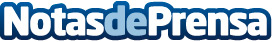 Atos y Siemens mejoran la fabricación de fármacos con Process Digital TwinAtos, líder global en transformación digital, y Siemens, líder mundial en ingeniería, han iniciado un piloto en la industria farmacéutica para probar un innovador "Process Digital Twin" que permitirá optimizar la producción. El sistema utiliza tecnologías de IoT, IA y Analítica Avanzada para mejorar la eficiencia y flexibilidad en la fabricación de productos farmacéuticosDatos de contacto:Paula Espadas620 059 329Nota de prensa publicada en: https://www.notasdeprensa.es/atos-y-siemens-mejoran-la-fabricacion-de Categorias: Nacional Medicina Industria Farmacéutica Inteligencia Artificial y Robótica Madrid Investigación Científica E-Commerce Otros Servicios Innovación Tecnológica Digital http://www.notasdeprensa.es